
Suomen Kaniyhdistys ry
KULUKORVAUS -LOMAKE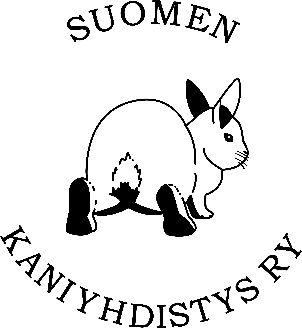 
Päivämäärä   	___________________________
Kulukorvauksen hakija	___________________________Tilinumero (IBAN)		___________________________Henkilöturvatunnus		___________________________Kulukorvaukset & ohjeet:Kilometri- ja kärrynvetokorvaus:Kilometrikuluselvityksestä tulee aina ilmetä kunkin ajon päivämäärä, ajon tarkoitus (miten liittyy
yhdistyksen toimintaan), käytetty ajoreitti sekä ajettujen kilometrien määrä.

* Kilometrikorvausten määrä on aina 0,40 € / km häkki peräkärryä vedettäessä.
* Kilometrikorvaus on muissa ajoissa 0,40 € / km ja 0,20 € / km, jos on omia näyttelyyn tulevia kaneja kyydissä.

Ruusukekorvaus:Korvausta saa vain Suomen Kaniyhdistys ry:n seuraavista ruusukkeista:
 		* Rotunsa paras = ROP
 		* Vastakkaisen sukupuolen paras = VSP
 		* Sertifikaatti = SERTI
 		* Best In Show = BIS
 		* Paras nuori
 		* Paras veteraani
 		* Paras M, D, G tai F 

sekä seuraavista plakaateista:
 		* Paras nuori
 		* Paras veteraani
 		* Paras M, D, G tai FRuusukekorvaus: 1,5 € / kplPlakaattikorvaus: 1 € / kpl
* Tätä lomaketta käyttäen voit hyödyntää ruusukekorvauksen seuraavien näyttelyiden
 	ilmoittautumismaksuissa kuintenkin korkeintaan 30 € arvosta / näyttely.* Ruusukekorvauksia EI saa rahana.* Ruusukkeet tulee palauttaa palkintovastaavalle.* Huonokuntoisia ruusukkeita ei oteta vastaan eikä korvata.* HUOM! Näyttelyilmoittautumisten vastaanottajan tulee tilittää tämä ilmoittautumismaksuina käytetty
lomake yhdistyksen rahastonhoitajalle.Tuomarointi kulukorvaus:Tuomari voi hakea tuomarointi kulukorvausta tällä lomakkeella silloin kun hän on arvostellut näyttelyssä kaneja.

* PET-tuomarin kulukorvaus on 1 € / arvosteltu kani.

* Ulkomuototuomarin minimikorvaus on 85 € / näyttely.
* Ylimääräiset arvosteltavat kanit ovat 1 € / arvosteltu kani.VaihtoehtoPVMKorvauskmkplrahamääräKilometrikorvaus (mistä - minne)Kärryn veto (mistä - minne)
tuomarointi kulukorvaus
Ruusukekorvaus
Yöpymiset
AteriatMuu, mikä?